Ma présentationJe suis Giulia, j’ai douze ans et j’habite à Florence, je suis Italienne. Nous sommes quatre dans ma famille; ma petite soeur qui s’appelle Giada et elle a six ans, elle a les cheveux chatain clair, elle a les yeux marrons et elle est grande. Puis il y a ma mére, qui s’appelle Federica et elle a quarante-cinq ans, a les cheveux noirs et les yeux verts. Puis il y a mon fére, qui s’appelle Andrea et il a quarante-six ans, a les cheveux noirs et les yeux marrons. Et puis il y a moi, j’ai les cheveux bruns et les yeux bruns et verts, je suis assez grande et mince. Puis il y a mon chat, il s’appelle Blu, il a de longs cheveux gris, des yeux jaunes il a trois ans et il est beau. Et enfin il y a mon chien, il s’appelle Teo et c’est un golden retriver, il a les cheveux assez longs et de couleur miel, il a les yeux bruns et il a huit mois et il est beau. J’aime jouer de la guitare et aussi de la gymnastique, mais aussi regarder Netflix avec mes amis et ma famille et passer du temps avec mes amis. Ma nourriture préférée est la pizza, mon film prèférée est Teen Wolf, ma couleurs préférées sont le noir et le bleu. J’aime m’habiller confortablement et je n’aime pas les colliers.J’ai beaucoup d’amis, mais cette que je connais depùis longtemps et les peus importants sont: Virginia, est cette que je connais depuit le plus longtempes, elle est trés sociable et vous aide toujours mais elle est aussi tres tetue. Ensuite, il y a Manuela, elle est très gentille et vous aide beaucoup dans l’étude, mais parfois elle est trop precise. Enfin il y a l’Agata elle rit toujours et gentille mais est en retard. Mais parfois je suis trop bon. Voici ma présentation, j’espère que vous l’avez appréciée.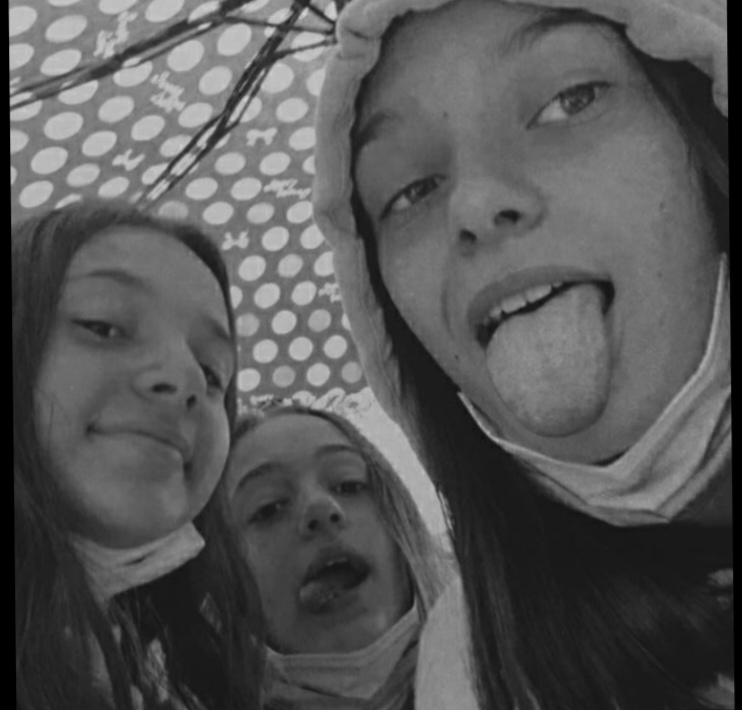 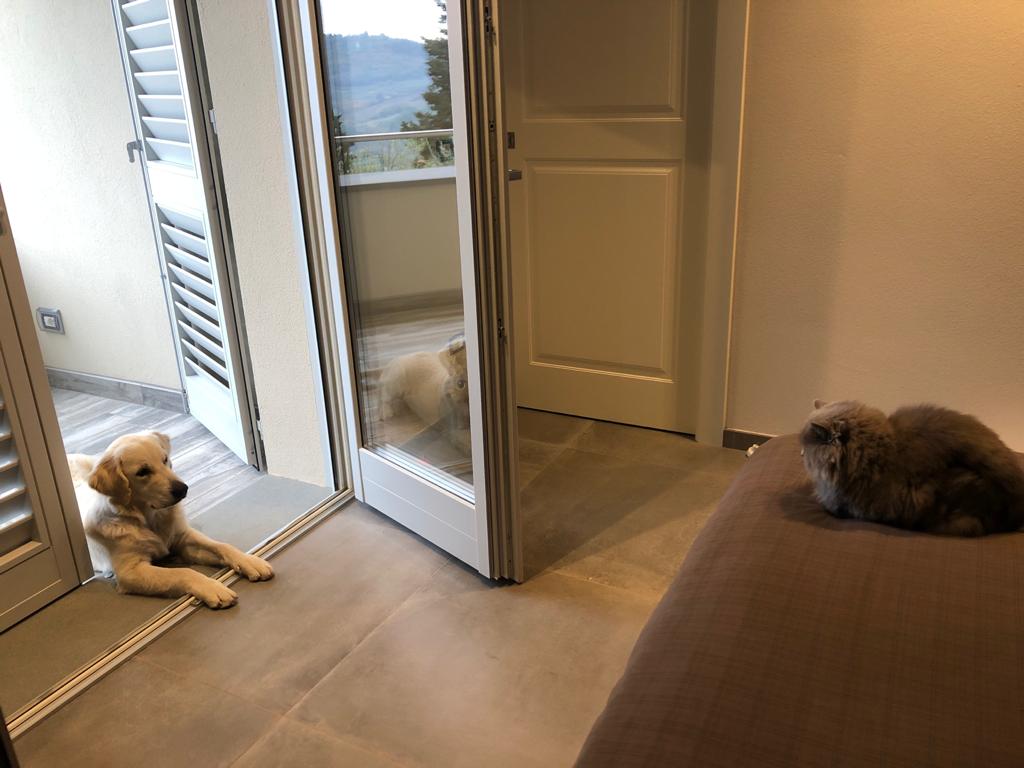 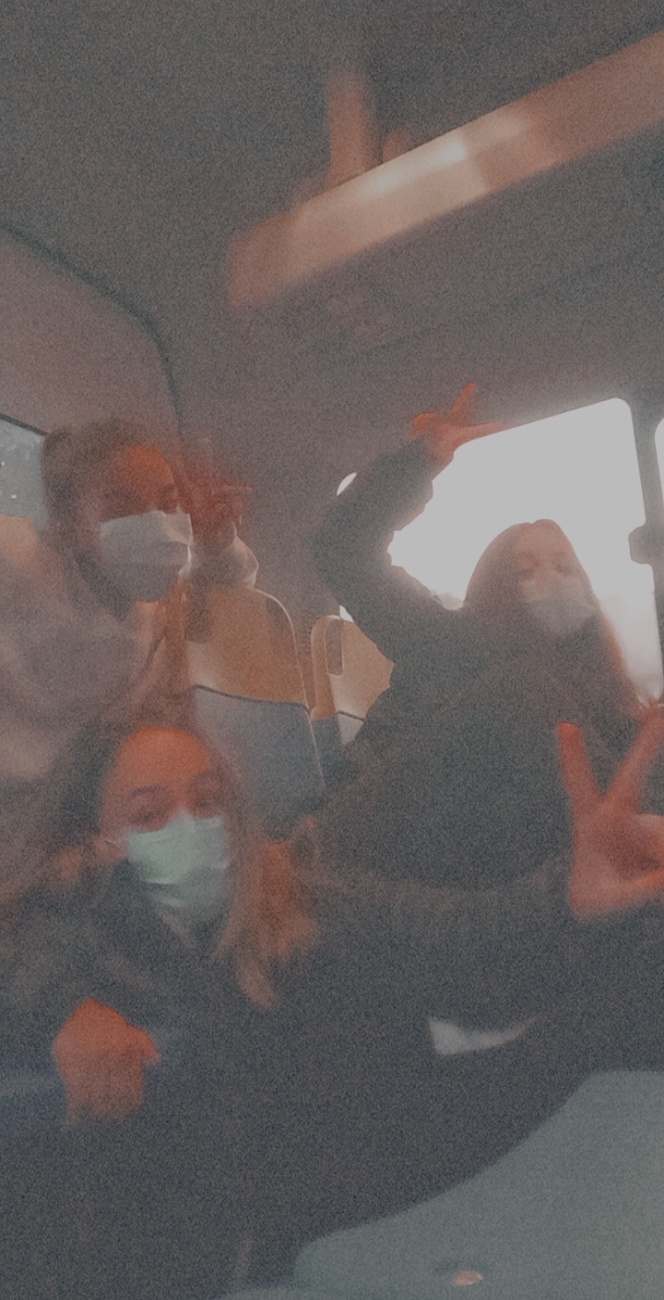 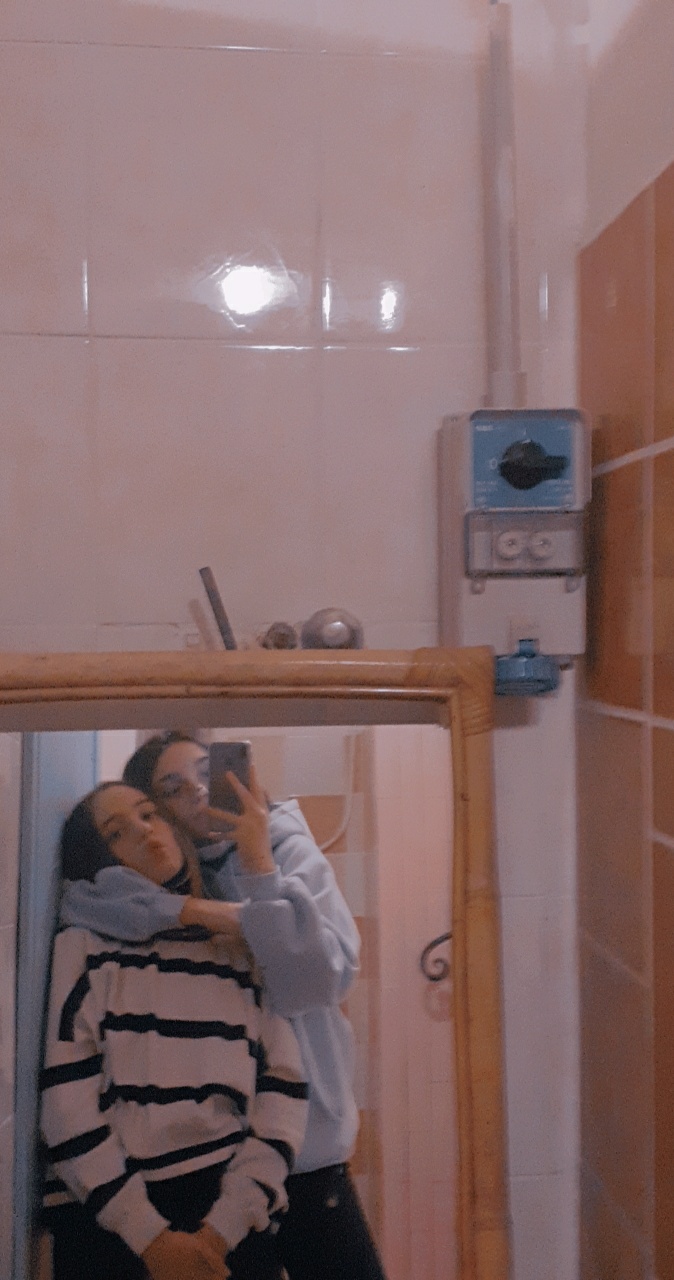 